Dotační program města Strakonice na podporu tělovýchovy, sportu 
a ostatních volnočasových aktivit dospělých pro rok 2020Dotační program města Strakonice na podporu tělovýchovy, sportu a ostatních volnočasových aktivit dospělých pro rok 2020 (dále jen program) zpracovaný na základě zákona č. 250/2000 Sb., o rozpočtových pravidlech územních rozpočtů, ve znění pozdějších předpisů, byl schválen Zastupitelstvem města Strakonice dne 26. 2. 2020 pod usnesením č. 111/ZM/2020.Cílem je finanční podpora organizovaných pohybových aktivit dospělých občanů, zlepšení jejich fyzické a psychické kondice s pozitivním vlivem na jejich zdravotní stav, podpora široké a kvalitní nabídky aktivit pro volný čas na území města Strakonice a podpora klubů reprezentujících město Strakonice v nejvyšších soutěžích v daném sportu.I. Účel podporyÚčelem podpory je zachování možnosti pravidelné  sportovní a volnočasové činnosti především obyvatel města Strakonice a možnosti volného pokračování ve sportovní činnosti mládeže v soutěžích dospělých, dále zvýšení zájmu o sport a také snaha přispět k rozšíření nabídky akcí organizovaných pro širokou veřejnost. II. Finanční rámec Zdrojem pro poskytování dotací jsou finanční prostředky zapojené v rozpočtu města   
Strakonice pro rok 2020. Celková alokace finančních prostředků na rok 2020 činí 1 500 000 Kč. Maximální výše podpory v jednotlivém případě je 300 000 Kč.Minimální finanční spoluúčast žadatele z uznatelných nákladů: 30 %.Orgánem příslušným k rozhodnutí o poskytnutí dotace do výše 50 000 Kč (včetně) je Rada města Strakonice a v částce vyšší než 50 000 Kč Zastupitelstvo města Strakonice dle návrhu Komise pro sport a volnočasové aktivity města Strakonice (dále hodnoticí komise).Pokud nebudou finanční prostředky určené na dotace z jakýchkoliv důvodů vyčerpány, může Rada města Strakonice popřípadě Zastupitelstvo města Strakonice rozhodnout 
o jejich dalším využití v rámci schváleného rozpočtu příslušné organizace.Dotace i při splnění podmínek nemusí být přidělena v požadované výši.Výdaje hrazené z dotace nesmí být duplicitně hrazeny z jiných veřejných prostředků. Spolky s mnohostranným zaměřením mohou žádat o podporu pro jednotlivé oddíly.Na poskytnutí dotace není právní nárok.III. Časový harmonogramIV. Žádost o poskytnutí dotace1. Okruh způsobilých žadatelů Právnické osoby vykonávající pravidelnou tělovýchovnou, sportovní a ostatní volnočasovou činnost na území města Strakonice v kategorii dospělých po dobu nejméně jednoho roku ke dni podání žádosti. Žadateli o dotaci mohou být zejména sportovní kluby, sportovní oddíly, tělovýchovné jednoty a subjekty s právní subjektivitou spolku dle zákona č. 89/2012 Sb., občanský zákoník, v platném znění.2. Podmínky pro poskytnutí dotace Žadatel o dotaci: nemá v době podání žádosti nesplněné povinnosti peněžité či nepeněžité povahy po lhůtě   
plnění vůči městu Strakonice a jeho organizacím. není v konkurzu či v likvidaci. není proti němu jako dlužníkovi vedeno insolvenční řízení.nemá daňové nedoplatky nebo nedoplatky na jejich příslušenství.podal žádost o poskytnutí dotace (dále jen žádost) na předepsaném formuláři včetně příloh.3. Podání žádostiŽádost včetně čestných prohlášení a povinných příloh se podává v originálním znění na předepsaném formuláři ve stanovených termínech na adresu: Městský úřad Strakonice, odbor školství a cestovního ruchu, Velké náměstí 2, 386 21 Strakonice nebo osobně na podatelnu popřípadě odbor školství a cestovního ruchu Městského úřadu Strakonice v době úředních hodin. Předepsaný formulář žádosti je k dispozici na www.strakonice.eu, v portálu samospráva, pod odkazem dotace.Žadatelem o dotaci nemůže být organizace zřízená nebo založená městem Strakonice. Nelze žádat na dofinancování projektu, který je již finančně městem Strakonice podpořen.Za přijetí žádosti je považováno její převzetí oprávněným pracovníkem Městského úřadu Strakonice.V případě zaslání žádosti poštou je rozhodující pro dodržení termínu uzávěrky datum doručení na podatelnu Městského úřadu Strakonice.  Žádost přijatá mimo stanovenou lhůtu pro přijetí žádostí bude vyřazena.4. Posouzení žádostiOdbor školství a cestovního ruchu provede věcnou a formální kontrolu úplnosti podaných žádostí včetně čestných prohlášení a povinných příloh dle jednotlivých opatření programu.       Pokud žádost vykazuje formální nebo věcné nedostatky, bude žadatel vyzván k jejich odstranění nejpozději do 7 kalendářních dnů. Pokud tak neučiní, bude žádost vyřazena z dalšího hodnocení. Žádosti a souhrnné podklady nezbytné k výslednému hodnocení předá odbor školství a cestovního ruchu Městského úřadu Strakonice k projednání hodnoticí komisi. Její stanovisko odbor školství a cestovního ruchu Městského úřadu Strakonice předloží k projednání Radě města Strakonice, popřípadě Zastupitelstvu města Strakonice.  5. Rozhodnutí o žádostiO přijatém usnesení z jednání Rady města Strakonice, popřípadě Zastupitelstva města Strakonice vyrozumí žadatele odbor školství a cestovního ruchu Městského úřadu Strakonice.V případě přiznání dotace bude s žadatelem uzavřena veřejnoprávní smlouva - Smlouva 
o poskytnutí dotace.6. Doplňující doklady k žádostiIdentifikace – čestné prohlášení žadatele – právnické osoby.Čestné prohlášení žadatele.Čestné prohlášení žadatele s členskou základnou k 1. 1. 2020. Seznam dospělých členů platný k 1. 1. 2020 (jméno, příjmení, rok narození).V. Veřejná podporaPři poskytování dotací z rozpočtu města v rámci tohoto dotačního programu je město Strakonice povinno zajistit, aby nedocházelo k poskytování nedovolené veřejné podpory ve smyslu článku 107 odst. 1 Smlouvy o fungování Evropské unie.Při rozhodování o jednotlivých žádostech o poskytnutí dotace město Strakonice posoudí, zda poskytnutá dotace zakládá veřejnou podporu či nikoli. Podle výsledku posouzení je zvolen příslušný režim poskytnutí dotace a stanoveny podmínky, jejichž splnění je příjemcem dotace povinen zajistit.VI. Hodnocení žádosti1. Hodnoticí komiseHodnoticí komise je složena z členů Komise pro sport a volnočasové aktivity města Strakonice. Je usnášeníschopná v případě, že je přítomna nadpoloviční většina všech členů hodnoticí komise. Do hodnocení budou započteny i body členů komise, kteří hodnoticí tabulky dodají v řádném termínu, ale samotného jednání komise se nezúčastní. Pokud je člen hodnoticí komise zároveň žadatelem nebo členem žádající organizace, nesmí tuto žádost hodnotit.   2. Kritéria pro hodnoceníPři hodnocení budou sečteny body přidělené všemi členy hodnoticí komise, pro výsledné hodnocení bude tato hodnota zprůměrována. Pro kladné doporučení Radě města Strakonice popřípadě Zastupitelstvu města Strakonice poskytnout dotaci je nutné získat minimální počet 50 bodů.   Hodnoticí kritériaVII. Vyúčtování poskytnuté dotaceŽadatel, jemuž byla schválena dotace, je povinen předložit písemně vyúčtování poskytnuté dotace na předepsaném formuláři v termínu stanoveném ve Smlouvě 
o poskytnutí dotace na adresu: Městský úřad Strakonice, odbor školství a cestovního ruchu, Velké náměstí 2, 386 21 Strakonice nebo osobně na podatelnu popřípadě odbor školství a cestovního ruchu Městského úřadu Strakonice v době úředních hodin. Předepsaný formulář - Vyúčtování poskytnuté dotace - je k dispozici na internetových stránkách města Strakonice www.strakonice.eu v portálu samospráva pod odkazem dotace. Vyúčtování musí být podepsáno žadatelem, jemuž byla schválena dotace. Minimální finanční spoluúčast žadatele na uznatelných nákladech projektu ve výši 30 % je závazná. Čerpání dotace musí být doloženo fotokopiemi prvotních účetních dokladů včetně  fotokopií dokladů o zaplacení. Doložení fotokopie dokladu o zaplacení se nevyžaduje, 
je-li provedení úhrady seznatelné přímo z prvotního dokladu.Na originálu účetního dokladu musí být uvedeno – hrazeno z dotace města Strakonice.Vyúčtování obsahuje čestné prohlášení, že fotokopie předaných dokladů jsou shodné s jejich originály a nejsou použity u jiného poskytovatele dotace.V případě, že příjemce použije dotaci na úhradu záloh na energie, je povinen předložit i vyúčtování těchto záloh. Další náležitosti, které musí vyúčtování obsahovat, jsou uvedeny ve Smlouvě o poskytnutí dotace, v čl. III. Vypořádání a vyúčtování poskytnuté dotace.  V případě, že nebude část poskytnuté dotace vyčerpána, má příjemce dotace povinnost vrátit nevyčerpanou část zpět na účet města Strakonice.Pokud bude poskytnutá dotace použita v rozporu se schváleným účelem, bude dotace příjemcem vrácena v plné výši zpět na účet města Strakonice.Kontrolu vyúčtování provede odbor školství a cestovního ruchu ve spolupráci s finančním odborem Městského úřadu Strakonice. Příjemce dotace bere na vědomí, že neoprávněné použití nebo zadržení dotace je považováno za porušení rozpočtové kázně dle ust. § 22 a následujících zákona č. 250/2000 Sb., o rozpočtových pravidlech, ve znění pozdějších předpisů, v takovém případě nařídí poskytovatel dotace odvod za porušení rozpočtové kázně a příslušné penále.Uznatelné a neuznatelné nákladyZ programu lze hradit pouze tzv. uznatelné náklady. 1. Uznatelné náklady:náklady, které je příjemce dotace oprávněn vynaložit na realizaci svého projektu, a to v období dle harmonogramu dotačního programu. zejména náklady na dopravu, náklady na cestovné k soutěžním utkáním (pouze do výše náhrad nepřevyšujících náhrady vyplácené zaměstnancům podle pracovněprávních předpisů), turnajům a na tréninky, náklady na ubytování při účasti na sportovní akci mimo území města Strakonice a při sportovní přípravě (soustředění), startovné v soutěžích a turnajích, registrační poplatky, náklady za výkon rozhodčích a delegátů včetně cestovného v rámci soutěží, odměny a mzdové náklady trenérů včetně odvodů, sportovní vybavení (neinvestiční), nájemné sportovišť, nájemné nebytových prostor potřebných pro činnost, energie (elektřina, plyn, vodné, stočné). 2. Neuznatelné náklady: přímo nesouvisí s realizací projektu nebo vznikly mimo stanovené období realizace projektu. nepeněžní plnění nákladů projektu je nepřípustné.zejména náklady spojené s propagací oddílu, mzdy či odměny včetně odvodů, zájezdy, prázdninové a rekreační pobyty vyjma soustředění, stravné a pohoštění, náklady na pokuty, sankce, disciplinární řešení, náklady na úhradu daní a poplatků za vedení účtu, úroky, dary, odpisy dlouhodobého nehmotného a hmotného majetku, telefonní poplatky a internet, DPH, pokud je příjemce dotace plátcem této daně a má nárok na odpočet.VIII. Závěrečná ustanoveníProgram byl zveřejněn na úřední desce Městského úřadu Strakonice dne 4. 3. 2020.Žadatel o dotaci odpovídá za pravdivost údajů uvedených v žádostech, čestných prohlášeních a ve všech povinných přílohách. Při zjištění nesrovnalostí bude požadováno jejich objasnění. Při zjištění zkreslených nebo nepravdivých údajů vyřadí příslušný orgán města Strakonice na doporučení hodnoticí komise žadatele o dotaci z hodnocení žádosti. V případě, že je dotace již vyplacena, doporučí odbor školství a cestovního ruchu Radě města Strakonice, popřípadě Zastupitelstvu města Strakonice požadovat její vrácení v plné výši.Žadatel je povinen všechny změny údajů uvedených v žádosti oznámit písemně 
na Městský úřad Strakonice, odbor školství a cestovního ruchu.Informace k vyhlášenému programu je možné získat nejpozději do posledního dne lhůty stanovené pro podání žádosti na adrese: Městský úřad Strakonice, odbor školství a cestovního ruchuBc. Martina Dubová, tel.: 383 700 847, e-mail: martina.dubova@mu-st.cz Mgr. Břetislav Hrdličkastarosta města Přílohy:Žádost o poskytnutí dotace Identifikace – čestné prohlášení žadatele – právnické osobyČestné prohlášení žadateleČestné prohlášení žadatele – členská základna Vyúčtování poskytnuté dotacePodání žádostiRozhodnutí o žádosti doRealizace projektu Spoluúčast z uznatelných nákladůVyúčtovánídoAlokované finanční prostředky6.-30.4.202030.10.20201.1.-31.12.202030%29.1.20211 500 000KritériumBodový rozsahPočet registr. aktivních dospělých členů (od 19 let)0-40Úroveň soutěží dospělých0-30Nákladovost soutěží a činnosti dospělých 0-25Existence mládežnických týmů0-5Celkem max.100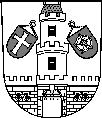 